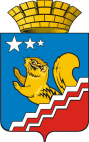 Свердловская областьГЛАВА ВОЛЧАНСКОГО ГОРОДСКОГО ОКРУГАпостановление27.09.2019    	                                     	                                                                    	                              №  359г. ВолчанскОб установлении публичного сервитута        В соответствии со статьями  23, 39.39, 39.43, 39.45, 39.46 Земельного кодекса Российской Федерации, руководствуясь Уставом Волчанского городского округа, рассмотрев ходатайство открытого акционерного общества «Межрегиональная распределительная сетевая компания Урала» от 15.08.2019 года, ПОСТАНОВЛЯЮ:Установить публичный сервитут на срок 49 лет с целью размещения объектов электросетевого хозяйства, принадлежащих открытому акционерному обществу «Межрегиональная распределительная сетевая компания Урала» на праве собственности: КТП6/0,4 кВ и ВЛ-6 кВ для электроснабжения здания пищеблока МОЗЛ «Республика Грин» с кадастровым номером 66:39:0000000:1025, необходимых для организации электроснабжения населения, в отношении земель, государственная собственность на которые не разграничена и не обремененных правами третьих лиц, а также в отношении следующих земельных участков: с кадастровым номером 66:39:0302006:138, площадью 1966 кв.м., местоположение: Свердловская область, город Волчанск, улица Уральская, категория земель – земли населенных пунктов, вид разрешенного использования под автомобильную дорогу; с кадастровым номером 66:39:0000000:102, площадью 3899 кв.м., местоположение: Свердловская область, город Волчанск, улица Северная, категория земель – земли населенных пунктов, вид разрешенного использования под автомобильную дорогу; с кадастровым номером 66:39:0302006:113, площадью 1452 кв.м., местоположение: Свердловская область, город Волчанск, улица Уральская, дом 1, категория земель – земли населенных пунктов, вид разрешенного использования индивидуальный жилой дом с приусадебным участком; с кадастровым номером 66:39:0000000:111, площадью 3881 кв.м., местоположение: Свердловская область, город Волчанск, улица Угольная, категория земель – земли населенных пунктов, вид разрешенного использования под автомобильную дорогу; с кадастровым номером 66:39:0302006:47, площадью 747 кв.м., местоположение: Свердловская область, город Волчанск, улица Угольная, дом 1-1, категория земель – земли населенных пунктов, вид разрешенного использования под дом индивидуальной жилой застройки; с кадастровым номером 66:39:0302006:95, площадью 1218 кв.м., местоположение: Свердловская область, город Волчанск, улица Транспортная, дом 2, категория земель – земли населенных пунктов, вид разрешенного использования под дом индивидуальной жилой застройки; с кадастровым номером 66:39:0000000:901, площадью 68283 кв.м., местоположение: Свердловская область, город Волчанск, улица автомобильная дога от улицы Карпинского до Западного подъезда № 2 город Волчанск от км 56+724 а/д город Серов - город Североуральск - город Ивдель, категория земель – земли населенных пунктов, вид разрешенного использования земельные участки (территории) общего пользования; с кадастровым номером 66:39:0000000:876, площадью 5785 кв.м., местоположение: Свердловская область, город Волчанск, категория земель – земли населенных пунктов, вид разрешенного использования коммунальное обслуживание; с кадастровым номером 66:39:0102001:818, площадью 57155 кв.м., местоположение: Свердловская область, город Волчанск, кварталы 69 (выделы 53,54,58,62,63,68,70), 70 (выделы 48,49,50,51,53,54,55,56,58,44,59,60) Волчанского участка Волчанского участкового лесничества Карпинского лесничества, категория земель – земли особо охраняемых территорий и объектов, вид разрешенного использования для ведения лесного хозяйства;с кадастровым номером 66:39:0102001:828, площадью 46079 кв.м., местоположение: Свердловская область, город Волчанск, категория земель – земли особо охраняемых территорий и объектов, вид разрешенного использования туристическое обслуживание.Утвердить границы публичного сервитута, указанного в пункте 1 настоящего постановления (сведения о границах публичного сервитута – в Приложении 1).Установить срок 49 лет, в течении которого использование земельного участка (его части) и (или) расположенного на нем объекта недвижимого имущества в соответствии с их разрешенным использованием будет невозможно или существенно затруднено в связи с осуществлением сервитута. Установить плату за публичный сервитут в отношении земельных участков и земель, государственная собственность на которые не разграничена и не обремененных правами третьих лиц в размере 28200 (двадцать восемь тысяч двести) рублей 97 копеек.Обязать Открытое акционерное общество «Межрегиональная распределительная сетевая компания Урала»: Внести плату за публичный сервитут в отношении земельных участков и земель, государственная собственность на которые не разграничена и не обремененных правами третьих лиц, единовременным платежом не позднее шести месяцев со дня принятия настоящего постановления об установлении публичного сервитута на единый казначейский счет Управления Федерального казначейства по Свердловской области  (Комитет по управлению имуществом Волчанского городского округа) р/счет получателя:   40101810500000010010, открытый в Уральском ГУ Банка России БИК  046577001, ИНН 6614003565, КПП 661701001, код бюджетной классификации:   90211105312040000120 Плата по соглашениям об установлении сервитута, заключенным органами местного самоуправления городских округов, государственными или муниципальными предприятиями либо государственными или муниципальными учреждениями в отношении земельных участков, государственная собственность на которые не разграничена и которые расположены в границах городских округов, код ОКТМО -  65735000.  Привести земельные участки и земли, государственная собственность на которые не разграничена  и не обремененные правами третьих лиц в состояние пригодное для их использования в соответствии с разрешенным использованием в срок не позднее, чем три месяца после сноса инженерного сооружения, для размещения которого установлен публичный сервитут.Комитету по управлению имуществом Волчанского городского округа (Сандуляк Н.М.) в течение пяти рабочих дней со дня издания постановления: Направить копию постановления правообладателям земельных участков, в отношении которых принято решение об установлении публичного сервитута; Направить копию постановления об установлении публичного сервитута в орган регистрации прав; Направить обладателю публичного сервитута копию постановления об установлении публичного сервитута, сведения о лицах, являющихся правообладателями земельных участков, сведения о лицах подавших заявления об учете их прав (обременений прав) на земельные участки, способах связи с ними, копии документов, подтверждающих права указанных лиц на земельные участки.Настоящее постановление опубликовать в информационном бюллетене «Муниципальный Вестник» и разместить на официальном сайте Волчанского городского округа volchansk-adm.ru.Контроль за исполнением настоящего постановления возложить на исполняющего обязанности председателя Комитета по управлению имуществом Волчанского городского округа Сандуляк Н.М.Глава городского округа                                                                        А.В. Вервейн